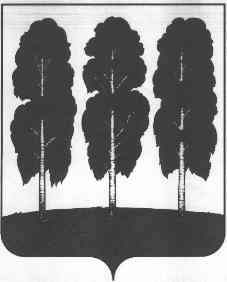 АДМИНИСТРАЦИЯ БЕРЕЗОВСКОГО РАЙОНАХАНТЫ-МАНСИЙСКОГО АВТОНОМНОГО ОКРУГА – ЮГРЫПОСТАНОВЛЕНИЕот 11.05.2018        			                  		                                       № 373пгт. БерезовоО внесении изменений в приложение              к постановлению администрации Березовского района от 31.12.2013             № 1954 «О муниципальной программе «Обеспечение экологической безопасности  Березовского района на 2018 – 2025 годы и на период до 2030 года»В целях корректировки объемов финансирования муниципальной программы1. Внести в постановление администрации Березовского района от 31.12.2013 № 1954 «О муниципальной программе «Обеспечение экологической безопасности  Березовского района на 2018 - 2025 годы и на период до 2030 года »  следующие изменения:1.1. в паспорте  муниципальной программы:- строку «Финансовое обеспечение, в том числе с распределением средств по источникам финансирования, по годам реализации муниципальной программы» изложить в следующей редакции:«	»;1.2. приложение 2 к муниципальной программе изложить в следующей редакции согласно приложению  к настоящему постановлению.2. Опубликовать настоящее постановление в газете «Жизнь Югры» и разместить на официальном веб-сайте Березовского района в сети интернет.3.Настоящее постановление вступает в силу после его официального опубликования.Глава района                                                                                                  В.И. Фомин                                                                                     Финансовое обеспечение, в том числе с распределением средств по источникам финансирования, по годам реализации муниципальной программы.Общий объем финансирования муниципальной программы в 2018 – 2025 годах  и периоде до 2030 года составит: 2 917,7  тысяч рублей, в том числе:за счет средств бюджета автономного округа –   1597,7 тысяч рублей, из них:2018 год – 122,9 тысяч рублей;2019 год – 122,9 тысяч рублей;2020 год – 122,9 тысяч рублей.2021 год – 122,9 тысяч рублей2022 год – 122,9  тысяч рублей2023 год – 122,9 тысяч рублей.2024 год – 122,9 тысяч рублей2025 год – 122,9 тысяч рублей2026-2030 годы – 614,5 тысяч рублейза счет средств бюджета Березовского района – 1320,0  тыс. рублей, из них: 2018 год – 0,0 тысяч рублей;2019 год – 110,0 тысяч рублей;2020 год – 110,0 тысяч рублей.2021 год – 110,0 тысяч рублей2022 год – 110,0 тысяч рублей2023 год – 110,0 тысяч рублей.2024 год – 110,0 тысяч рублей2025 год – 110,0 тысяч рублей2026-2030 годы – 550,0 тысяч рублейЕжегодные объемы финансирования программы за счет средств бюджетов: автономного округа, муниципального образования Березовский район определяются в соответствии с утвержденными бюджетами на соответствующий финансовый год.В ходе реализации муниципальной программы ежегодные объемы финансирования мероприятий при необходимости подлежат корректировке.                                          Приложение                                                   к постановлению администрации Березовского района от  11.05.2018  № 373                                      Приложение                                                   к постановлению администрации Березовского района от  11.05.2018  № 373                                      Приложение                                                   к постановлению администрации Березовского района от  11.05.2018  № 373                                      Приложение                                                   к постановлению администрации Березовского района от  11.05.2018  № 373                                      Приложение                                                   к постановлению администрации Березовского района от  11.05.2018  № 373                                      Приложение                                                   к постановлению администрации Березовского района от  11.05.2018  № 373                                      Приложение                                                   к постановлению администрации Березовского района от  11.05.2018  № 373                                      Приложение                                                   к постановлению администрации Березовского района от  11.05.2018  № 373                                      Приложение                                                   к постановлению администрации Березовского района от  11.05.2018  № 373                                      Приложение                                                   к постановлению администрации Березовского района от  11.05.2018  № 373                                      Приложение                                                   к постановлению администрации Березовского района от  11.05.2018  № 373                                      Приложение                                                   к постановлению администрации Березовского района от  11.05.2018  № 373                                      Приложение                                                   к постановлению администрации Березовского района от  11.05.2018  № 373                                      Приложение                                                   к постановлению администрации Березовского района от  11.05.2018  № 373                                      Приложение                                                   к постановлению администрации Березовского района от  11.05.2018  № 373                                      Приложение                                                   к постановлению администрации Березовского района от  11.05.2018  № 373                                      Приложение                                                   к постановлению администрации Березовского района от  11.05.2018  № 373                                      Приложение                                                   к постановлению администрации Березовского района от  11.05.2018  № 373                                      Приложение                                                   к постановлению администрации Березовского района от  11.05.2018  № 373                                      Приложение                                                   к постановлению администрации Березовского района от  11.05.2018  № 373                                      Приложение                                                   к постановлению администрации Березовского района от  11.05.2018  № 373                                      Приложение                                                   к постановлению администрации Березовского района от  11.05.2018  № 373                                      Приложение                                                   к постановлению администрации Березовского района от  11.05.2018  № 373                                      Приложение                                                   к постановлению администрации Березовского района от  11.05.2018  № 373  ПЕРЕЧЕНЬ ОСНОВНЫХ МЕРОПРИЯТИЙ  ПЕРЕЧЕНЬ ОСНОВНЫХ МЕРОПРИЯТИЙ  ПЕРЕЧЕНЬ ОСНОВНЫХ МЕРОПРИЯТИЙ  ПЕРЕЧЕНЬ ОСНОВНЫХ МЕРОПРИЯТИЙ  ПЕРЕЧЕНЬ ОСНОВНЫХ МЕРОПРИЯТИЙ  ПЕРЕЧЕНЬ ОСНОВНЫХ МЕРОПРИЯТИЙ  ПЕРЕЧЕНЬ ОСНОВНЫХ МЕРОПРИЯТИЙ  ПЕРЕЧЕНЬ ОСНОВНЫХ МЕРОПРИЯТИЙ  ПЕРЕЧЕНЬ ОСНОВНЫХ МЕРОПРИЯТИЙ  ПЕРЕЧЕНЬ ОСНОВНЫХ МЕРОПРИЯТИЙ  ПЕРЕЧЕНЬ ОСНОВНЫХ МЕРОПРИЯТИЙ  ПЕРЕЧЕНЬ ОСНОВНЫХ МЕРОПРИЯТИЙ  ПЕРЕЧЕНЬ ОСНОВНЫХ МЕРОПРИЯТИЙ  ПЕРЕЧЕНЬ ОСНОВНЫХ МЕРОПРИЯТИЙ  ПЕРЕЧЕНЬ ОСНОВНЫХ МЕРОПРИЯТИЙ  ПЕРЕЧЕНЬ ОСНОВНЫХ МЕРОПРИЯТИЙ  ПЕРЕЧЕНЬ ОСНОВНЫХ МЕРОПРИЯТИЙ  № п/п  Основное мероприятие муниципальной программы (связь мероприятий с показателями муниципальной программы)  Основное мероприятие муниципальной программы (связь мероприятий с показателями муниципальной программы)  Основное мероприятие муниципальной программы (связь мероприятий с показателями муниципальной программы)  Ответственный исполнитель (соисполнитель)  Ответственный исполнитель (соисполнитель)  Ответственный исполнитель (соисполнитель)  Источники финансирования Финансовые затраты на реализацию (тыс. рублей)Финансовые затраты на реализацию (тыс. рублей)Финансовые затраты на реализацию (тыс. рублей)Финансовые затраты на реализацию (тыс. рублей)Финансовые затраты на реализацию (тыс. рублей)Финансовые затраты на реализацию (тыс. рублей)Финансовые затраты на реализацию (тыс. рублей)Финансовые затраты на реализацию (тыс. рублей)Финансовые затраты на реализацию (тыс. рублей)Финансовые затраты на реализацию (тыс. рублей) № п/п  Основное мероприятие муниципальной программы (связь мероприятий с показателями муниципальной программы)  Основное мероприятие муниципальной программы (связь мероприятий с показателями муниципальной программы)  Основное мероприятие муниципальной программы (связь мероприятий с показателями муниципальной программы)  Ответственный исполнитель (соисполнитель)  Ответственный исполнитель (соисполнитель)  Ответственный исполнитель (соисполнитель)  Источники финансирования  всего 201820192020202120222023202420252025-20301222333456791011121314 Цель 1.  Сохранение благоприятной окружающей среды и биологического разнообразия в интересах настоящего и будущего поколений  Цель 1.  Сохранение благоприятной окружающей среды и биологического разнообразия в интересах настоящего и будущего поколений  Цель 1.  Сохранение благоприятной окружающей среды и биологического разнообразия в интересах настоящего и будущего поколений  Цель 1.  Сохранение благоприятной окружающей среды и биологического разнообразия в интересах настоящего и будущего поколений  Цель 1.  Сохранение благоприятной окружающей среды и биологического разнообразия в интересах настоящего и будущего поколений  Цель 1.  Сохранение благоприятной окружающей среды и биологического разнообразия в интересах настоящего и будущего поколений  Цель 1.  Сохранение благоприятной окружающей среды и биологического разнообразия в интересах настоящего и будущего поколений  Цель 1.  Сохранение благоприятной окружающей среды и биологического разнообразия в интересах настоящего и будущего поколений  Цель 1.  Сохранение благоприятной окружающей среды и биологического разнообразия в интересах настоящего и будущего поколений  Цель 1.  Сохранение благоприятной окружающей среды и биологического разнообразия в интересах настоящего и будущего поколений  Цель 1.  Сохранение благоприятной окружающей среды и биологического разнообразия в интересах настоящего и будущего поколений  Цель 1.  Сохранение благоприятной окружающей среды и биологического разнообразия в интересах настоящего и будущего поколений  Цель 1.  Сохранение благоприятной окружающей среды и биологического разнообразия в интересах настоящего и будущего поколений  Цель 1.  Сохранение благоприятной окружающей среды и биологического разнообразия в интересах настоящего и будущего поколений  Цель 1.  Сохранение благоприятной окружающей среды и биологического разнообразия в интересах настоящего и будущего поколений  Цель 1.  Сохранение благоприятной окружающей среды и биологического разнообразия в интересах настоящего и будущего поколений  Цель 1.  Сохранение благоприятной окружающей среды и биологического разнообразия в интересах настоящего и будущего поколений  Цель 1.  Сохранение благоприятной окружающей среды и биологического разнообразия в интересах настоящего и будущего поколений  Подпрограмма 1. "Регулирование качества окружающей среды в Березовском районе"  Подпрограмма 1. "Регулирование качества окружающей среды в Березовском районе"  Подпрограмма 1. "Регулирование качества окружающей среды в Березовском районе"  Подпрограмма 1. "Регулирование качества окружающей среды в Березовском районе"  Подпрограмма 1. "Регулирование качества окружающей среды в Березовском районе"  Подпрограмма 1. "Регулирование качества окружающей среды в Березовском районе"  Подпрограмма 1. "Регулирование качества окружающей среды в Березовском районе"  Подпрограмма 1. "Регулирование качества окружающей среды в Березовском районе"  Подпрограмма 1. "Регулирование качества окружающей среды в Березовском районе"  Подпрограмма 1. "Регулирование качества окружающей среды в Березовском районе"  Подпрограмма 1. "Регулирование качества окружающей среды в Березовском районе"  Подпрограмма 1. "Регулирование качества окружающей среды в Березовском районе"  Подпрограмма 1. "Регулирование качества окружающей среды в Березовском районе"  Подпрограмма 1. "Регулирование качества окружающей среды в Березовском районе"  Подпрограмма 1. "Регулирование качества окружающей среды в Березовском районе"  Подпрограмма 1. "Регулирование качества окружающей среды в Березовском районе"  Подпрограмма 1. "Регулирование качества окружающей среды в Березовском районе"  Подпрограмма 1. "Регулирование качества окружающей среды в Березовском районе"  Задача 1. "Распространение среди всех групп населения экологических знаний и формирование экологически мотивированных культурных навыков"  Задача 1. "Распространение среди всех групп населения экологических знаний и формирование экологически мотивированных культурных навыков"  Задача 1. "Распространение среди всех групп населения экологических знаний и формирование экологически мотивированных культурных навыков"  Задача 1. "Распространение среди всех групп населения экологических знаний и формирование экологически мотивированных культурных навыков"  Задача 1. "Распространение среди всех групп населения экологических знаний и формирование экологически мотивированных культурных навыков"  Задача 1. "Распространение среди всех групп населения экологических знаний и формирование экологически мотивированных культурных навыков"  Задача 1. "Распространение среди всех групп населения экологических знаний и формирование экологически мотивированных культурных навыков"  Задача 1. "Распространение среди всех групп населения экологических знаний и формирование экологически мотивированных культурных навыков"  Задача 1. "Распространение среди всех групп населения экологических знаний и формирование экологически мотивированных культурных навыков"  Задача 1. "Распространение среди всех групп населения экологических знаний и формирование экологически мотивированных культурных навыков"  Задача 1. "Распространение среди всех групп населения экологических знаний и формирование экологически мотивированных культурных навыков"  Задача 1. "Распространение среди всех групп населения экологических знаний и формирование экологически мотивированных культурных навыков"  Задача 1. "Распространение среди всех групп населения экологических знаний и формирование экологически мотивированных культурных навыков"  Задача 1. "Распространение среди всех групп населения экологических знаний и формирование экологически мотивированных культурных навыков"  Задача 1. "Распространение среди всех групп населения экологических знаний и формирование экологически мотивированных культурных навыков"  Задача 1. "Распространение среди всех групп населения экологических знаний и формирование экологически мотивированных культурных навыков"  Задача 1. "Распространение среди всех групп населения экологических знаний и формирование экологически мотивированных культурных навыков"  Задача 1. "Распространение среди всех групп населения экологических знаний и формирование экологически мотивированных культурных навыков" 1.1Организация и проведение международной экологической акции  "Спасти и сохранить" (1)Организация и проведение международной экологической акции  "Спасти и сохранить" (1)Организация и проведение международной экологической акции  "Спасти и сохранить" (1)Отдел по вопросам МНС, природопользованию, сельскому хозяйству и экологииОтдел по вопросам МНС, природопользованию, сельскому хозяйству и экологииОтдел по вопросам МНС, природопользованию, сельскому хозяйству и экологиивсего:1320,00,0110,0110,0110,0110,0110,0110,0110,0550,0 1.1Организация и проведение международной экологической акции  "Спасти и сохранить" (1)Организация и проведение международной экологической акции  "Спасти и сохранить" (1)Организация и проведение международной экологической акции  "Спасти и сохранить" (1)Отдел по вопросам МНС, природопользованию, сельскому хозяйству и экологииОтдел по вопросам МНС, природопользованию, сельскому хозяйству и экологииОтдел по вопросам МНС, природопользованию, сельскому хозяйству и экологии бюджет района1320,00,0110,0110,0110,0110,0110,0110,0110,0550,0  итого по Задаче 1  итого по Задаче 1  итого по Задаче 1  итого по Задаче 1  итого по Задаче 1  итого по Задаче 1  итого по Задаче 1 всего:1320,00,0110,0110,0110,0110,0110,0110,0110,0550,0  итого по Задаче 1  итого по Задаче 1  итого по Задаче 1  итого по Задаче 1  итого по Задаче 1  итого по Задаче 1  итого по Задаче 1  бюджет района1320,00,0110,0110,0110,0110,0110,0110,0110,0550,0  всего по Подпрограмме 1  всего по Подпрограмме 1  всего по Подпрограмме 1  всего по Подпрограмме 1  всего по Подпрограмме 1  всего по Подпрограмме 1  всего по Подпрограмме 1 всего:1320,00,0110,0110,0110,0110,0110,0110,0110,0550,0  всего по Подпрограмме 1  всего по Подпрограмме 1  всего по Подпрограмме 1  всего по Подпрограмме 1  всего по Подпрограмме 1  всего по Подпрограмме 1  всего по Подпрограмме 1  бюджет района1320,00,0110,0110,0110,0110,0110,0110,0110,0550,0  Цель 2. "Снижение негативного воздействия на окружающую среду отходов производства и потребления"  Цель 2. "Снижение негативного воздействия на окружающую среду отходов производства и потребления"  Цель 2. "Снижение негативного воздействия на окружающую среду отходов производства и потребления"  Цель 2. "Снижение негативного воздействия на окружающую среду отходов производства и потребления"  Цель 2. "Снижение негативного воздействия на окружающую среду отходов производства и потребления"  Цель 2. "Снижение негативного воздействия на окружающую среду отходов производства и потребления"  Цель 2. "Снижение негативного воздействия на окружающую среду отходов производства и потребления"  Цель 2. "Снижение негативного воздействия на окружающую среду отходов производства и потребления"  Цель 2. "Снижение негативного воздействия на окружающую среду отходов производства и потребления"  Цель 2. "Снижение негативного воздействия на окружающую среду отходов производства и потребления"  Цель 2. "Снижение негативного воздействия на окружающую среду отходов производства и потребления"  Цель 2. "Снижение негативного воздействия на окружающую среду отходов производства и потребления"  Цель 2. "Снижение негативного воздействия на окружающую среду отходов производства и потребления"  Цель 2. "Снижение негативного воздействия на окружающую среду отходов производства и потребления"  Цель 2. "Снижение негативного воздействия на окружающую среду отходов производства и потребления"  Цель 2. "Снижение негативного воздействия на окружающую среду отходов производства и потребления"  Цель 2. "Снижение негативного воздействия на окружающую среду отходов производства и потребления"  Цель 2. "Снижение негативного воздействия на окружающую среду отходов производства и потребления"  Подпрограмма 2. "Развитие системы обращения с отходами производства и потребления в Березовском районе "  Подпрограмма 2. "Развитие системы обращения с отходами производства и потребления в Березовском районе "  Подпрограмма 2. "Развитие системы обращения с отходами производства и потребления в Березовском районе "  Подпрограмма 2. "Развитие системы обращения с отходами производства и потребления в Березовском районе "  Подпрограмма 2. "Развитие системы обращения с отходами производства и потребления в Березовском районе "  Подпрограмма 2. "Развитие системы обращения с отходами производства и потребления в Березовском районе "  Подпрограмма 2. "Развитие системы обращения с отходами производства и потребления в Березовском районе "  Подпрограмма 2. "Развитие системы обращения с отходами производства и потребления в Березовском районе "  Подпрограмма 2. "Развитие системы обращения с отходами производства и потребления в Березовском районе "  Подпрограмма 2. "Развитие системы обращения с отходами производства и потребления в Березовском районе "  Подпрограмма 2. "Развитие системы обращения с отходами производства и потребления в Березовском районе "  Подпрограмма 2. "Развитие системы обращения с отходами производства и потребления в Березовском районе "  Подпрограмма 2. "Развитие системы обращения с отходами производства и потребления в Березовском районе "  Подпрограмма 2. "Развитие системы обращения с отходами производства и потребления в Березовском районе "  Подпрограмма 2. "Развитие системы обращения с отходами производства и потребления в Березовском районе "  Подпрограмма 2. "Развитие системы обращения с отходами производства и потребления в Березовском районе "  Подпрограмма 2. "Развитие системы обращения с отходами производства и потребления в Березовском районе "  Подпрограмма 2. "Развитие системы обращения с отходами производства и потребления в Березовском районе "  Задача 2. "Формирование производственно-технологической базы по обращению с отходами"  Задача 2. "Формирование производственно-технологической базы по обращению с отходами"  Задача 2. "Формирование производственно-технологической базы по обращению с отходами"  Задача 2. "Формирование производственно-технологической базы по обращению с отходами"  Задача 2. "Формирование производственно-технологической базы по обращению с отходами"  Задача 2. "Формирование производственно-технологической базы по обращению с отходами"  Задача 2. "Формирование производственно-технологической базы по обращению с отходами"  Задача 2. "Формирование производственно-технологической базы по обращению с отходами"  Задача 2. "Формирование производственно-технологической базы по обращению с отходами"  Задача 2. "Формирование производственно-технологической базы по обращению с отходами"  Задача 2. "Формирование производственно-технологической базы по обращению с отходами"  Задача 2. "Формирование производственно-технологической базы по обращению с отходами"  Задача 2. "Формирование производственно-технологической базы по обращению с отходами"  Задача 2. "Формирование производственно-технологической базы по обращению с отходами"  Задача 2. "Формирование производственно-технологической базы по обращению с отходами"  Задача 2. "Формирование производственно-технологической базы по обращению с отходами"  Задача 2. "Формирование производственно-технологической базы по обращению с отходами"  Задача 2. "Формирование производственно-технологической базы по обращению с отходами" 2.1 Строительство объектов для размещения и переработки твердых коммунальных (бытовых) отходов (межмуниципальных, межпоселенческих и локальных) (2,3)  Строительство объектов для размещения и переработки твердых коммунальных (бытовых) отходов (межмуниципальных, межпоселенческих и локальных) (2,3)  Строительство объектов для размещения и переработки твердых коммунальных (бытовых) отходов (межмуниципальных, межпоселенческих и локальных) (2,3)   Администрация Березовского района (Управление по ЖКХ)                           Управление капитального строительства и ремонта    Администрация Березовского района (Управление по ЖКХ)                           Управление капитального строительства и ремонта    Администрация Березовского района (Управление по ЖКХ)                           Управление капитального строительства и ремонта  всего:1597,7122,9122,9122,9122,9122,9122,9122,9122,9614,52.1 Строительство объектов для размещения и переработки твердых коммунальных (бытовых) отходов (межмуниципальных, межпоселенческих и локальных) (2,3)  Строительство объектов для размещения и переработки твердых коммунальных (бытовых) отходов (межмуниципальных, межпоселенческих и локальных) (2,3)  Строительство объектов для размещения и переработки твердых коммунальных (бытовых) отходов (межмуниципальных, межпоселенческих и локальных) (2,3)   Администрация Березовского района (Управление по ЖКХ)                           Управление капитального строительства и ремонта    Администрация Березовского района (Управление по ЖКХ)                           Управление капитального строительства и ремонта    Администрация Березовского района (Управление по ЖКХ)                           Управление капитального строительства и ремонта  бюджет автономного округа1597,7122,9122,9122,9122,9122,9122,9122,9122,9614,52.1 Строительство объектов для размещения и переработки твердых коммунальных (бытовых) отходов (межмуниципальных, межпоселенческих и локальных) (2,3)  Строительство объектов для размещения и переработки твердых коммунальных (бытовых) отходов (межмуниципальных, межпоселенческих и локальных) (2,3)  Строительство объектов для размещения и переработки твердых коммунальных (бытовых) отходов (межмуниципальных, межпоселенческих и локальных) (2,3)   Администрация Березовского района (Управление по ЖКХ)                           Управление капитального строительства и ремонта    Администрация Березовского района (Управление по ЖКХ)                           Управление капитального строительства и ремонта    Администрация Березовского района (Управление по ЖКХ)                           Управление капитального строительства и ремонта  местный бюджет0,00,00,00,00,00,00,00,00,00,0 итого по Задаче 2  итого по Задаче 2  итого по Задаче 2  итого по Задаче 2  итого по Задаче 2  итого по Задаче 2  итого по Задаче 2 всего:1597,7122,9122,9122,9122,9122,9122,9122,9122,9614,5 итого по Задаче 2  итого по Задаче 2  итого по Задаче 2  итого по Задаче 2  итого по Задаче 2  итого по Задаче 2  итого по Задаче 2 бюджет автономного округа1597,7122,9122,9122,9122,9122,9122,9122,9122,9614,5 итого по Задаче 2  итого по Задаче 2  итого по Задаче 2  итого по Задаче 2  итого по Задаче 2  итого по Задаче 2  итого по Задаче 2 местный бюджет0,00,00,00,00,00,00,00,00,00,0 Задача 3. "Проведение мероприятий для обеспечения благоприятной экологической обстановки"  Задача 3. "Проведение мероприятий для обеспечения благоприятной экологической обстановки"  Задача 3. "Проведение мероприятий для обеспечения благоприятной экологической обстановки"  Задача 3. "Проведение мероприятий для обеспечения благоприятной экологической обстановки"  Задача 3. "Проведение мероприятий для обеспечения благоприятной экологической обстановки"  Задача 3. "Проведение мероприятий для обеспечения благоприятной экологической обстановки"  Задача 3. "Проведение мероприятий для обеспечения благоприятной экологической обстановки"  Задача 3. "Проведение мероприятий для обеспечения благоприятной экологической обстановки"  Задача 3. "Проведение мероприятий для обеспечения благоприятной экологической обстановки"  Задача 3. "Проведение мероприятий для обеспечения благоприятной экологической обстановки"  Задача 3. "Проведение мероприятий для обеспечения благоприятной экологической обстановки"  Задача 3. "Проведение мероприятий для обеспечения благоприятной экологической обстановки"  Задача 3. "Проведение мероприятий для обеспечения благоприятной экологической обстановки"  Задача 3. "Проведение мероприятий для обеспечения благоприятной экологической обстановки"  Задача 3. "Проведение мероприятий для обеспечения благоприятной экологической обстановки"  Задача 3. "Проведение мероприятий для обеспечения благоприятной экологической обстановки"  Задача 3. "Проведение мероприятий для обеспечения благоприятной экологической обстановки"  Задача 3. "Проведение мероприятий для обеспечения благоприятной экологической обстановки" 3.1 Работы по очистке водоохранных зон от металлолома, строительного мусора  Работы по очистке водоохранных зон от металлолома, строительного мусора  Работы по очистке водоохранных зон от металлолома, строительного мусора  Администрации городских и сельских поселений  Администрации городских и сельских поселений  Администрации городских и сельских поселений  всего: 0,0 0,0 0,0 0,0 0,0 0,0 0,0 0,0 0,0 0,0 3.1 Работы по очистке водоохранных зон от металлолома, строительного мусора  Работы по очистке водоохранных зон от металлолома, строительного мусора  Работы по очистке водоохранных зон от металлолома, строительного мусора  Администрации городских и сельских поселений  Администрации городских и сельских поселений  Администрации городских и сельских поселений  местный бюджет 0,0 0,0 0,0 0,0 0,0 0,0 0,0 0,0 0,0 0,0  итого по Задаче 3  итого по Задаче 3  итого по Задаче 3  итого по Задаче 3  итого по Задаче 3  итого по Задаче 3  итого по Задаче 3  всего: 0,0 0,0 0,0 0,0 0,0 0,0 0,0 0,0 0,0 0,0  итого по Задаче 3  итого по Задаче 3  итого по Задаче 3  итого по Задаче 3  итого по Задаче 3  итого по Задаче 3  итого по Задаче 3  местный бюджет 0,0 0,0 0,0 0,0 0,0 0,0 0,0 0,0 0,0 0,0  Задача 4. "Рекультивация земель, подвергшихся загрязнению отходами производства и потребления"  Задача 4. "Рекультивация земель, подвергшихся загрязнению отходами производства и потребления"  Задача 4. "Рекультивация земель, подвергшихся загрязнению отходами производства и потребления"  Задача 4. "Рекультивация земель, подвергшихся загрязнению отходами производства и потребления"  Задача 4. "Рекультивация земель, подвергшихся загрязнению отходами производства и потребления"  Задача 4. "Рекультивация земель, подвергшихся загрязнению отходами производства и потребления"  Задача 4. "Рекультивация земель, подвергшихся загрязнению отходами производства и потребления"  Задача 4. "Рекультивация земель, подвергшихся загрязнению отходами производства и потребления"  Задача 4. "Рекультивация земель, подвергшихся загрязнению отходами производства и потребления"  Задача 4. "Рекультивация земель, подвергшихся загрязнению отходами производства и потребления"  Задача 4. "Рекультивация земель, подвергшихся загрязнению отходами производства и потребления"  Задача 4. "Рекультивация земель, подвергшихся загрязнению отходами производства и потребления"  Задача 4. "Рекультивация земель, подвергшихся загрязнению отходами производства и потребления"  Задача 4. "Рекультивация земель, подвергшихся загрязнению отходами производства и потребления"  Задача 4. "Рекультивация земель, подвергшихся загрязнению отходами производства и потребления"  Задача 4. "Рекультивация земель, подвергшихся загрязнению отходами производства и потребления"  Задача 4. "Рекультивация земель, подвергшихся загрязнению отходами производства и потребления"  Задача 4. "Рекультивация земель, подвергшихся загрязнению отходами производства и потребления" 4.1 Рекультивация объектов и несанкционированных мест для размещения твердых коммунальных (бытовых) отходов.  Рекультивация объектов и несанкционированных мест для размещения твердых коммунальных (бытовых) отходов.  Рекультивация объектов и несанкционированных мест для размещения твердых коммунальных (бытовых) отходов.  Администрации городских и сельских поселений  Администрации городских и сельских поселений  Администрации городских и сельских поселений  всего: 0,0 0,0 0,0 0,0 0,0 0,0 0,0 0,0 0,0 0,0 4.1 Рекультивация объектов и несанкционированных мест для размещения твердых коммунальных (бытовых) отходов.  Рекультивация объектов и несанкционированных мест для размещения твердых коммунальных (бытовых) отходов.  Рекультивация объектов и несанкционированных мест для размещения твердых коммунальных (бытовых) отходов.  Администрации городских и сельских поселений  Администрации городских и сельских поселений  Администрации городских и сельских поселений  местный бюджет 0,0 0,0 0,0 0,0 0,0 0,0 0,0 0,0 0,0 0,0  итого по Задаче 4  итого по Задаче 4  итого по Задаче 4  итого по Задаче 4  итого по Задаче 4  итого по Задаче 4  итого по Задаче 4  всего: 0,0 0,0 0,0 0,0 0,0 0,0 0,0 0,0 0,0 0,0  итого по Задаче 4  итого по Задаче 4  итого по Задаче 4  итого по Задаче 4  итого по Задаче 4  итого по Задаче 4  итого по Задаче 4  местный бюджет 0,0 0,0 0,0 0,0 0,0 0,0 0,0 0,0 0,0 0,0  всего по Подпрограмме 2  всего по Подпрограмме 2  всего по Подпрограмме 2  всего по Подпрограмме 2  всего по Подпрограмме 2  всего по Подпрограмме 2  всего по Подпрограмме 2  всего: 1597,7122,9122,9122,9122,9122,9122,9122,9122,9614,5 всего по Подпрограмме 2  всего по Подпрограмме 2  всего по Подпрограмме 2  всего по Подпрограмме 2  всего по Подпрограмме 2  всего по Подпрограмме 2  всего по Подпрограмме 2  бюджет автономного округа 1597,7122,9122,9122,9122,9122,9122,9122,9122,9614,5 всего по Подпрограмме 2  всего по Подпрограмме 2  всего по Подпрограмме 2  всего по Подпрограмме 2  всего по Подпрограмме 2  всего по Подпрограмме 2  всего по Подпрограмме 2  местный бюджет 0,00,00,00,00,00,00,00,00,00,0 Всего по муниципальной программе  Всего по муниципальной программе  Всего по муниципальной программе  Всего по муниципальной программе  Всего по муниципальной программе  Всего по муниципальной программе  Всего по муниципальной программе  всего: 2 917,7 122,9 232,9 232,9 232,9 232,9 232,9 232,9 232,9 1 164,5  Всего по муниципальной программе  Всего по муниципальной программе  Всего по муниципальной программе  Всего по муниципальной программе  Всего по муниципальной программе  Всего по муниципальной программе  Всего по муниципальной программе  бюджет автономного округа 1 597,7 122,9 122,9 122,9 122,9 122,9 122,9 122,9 122,9 614,5  Всего по муниципальной программе  Всего по муниципальной программе  Всего по муниципальной программе  Всего по муниципальной программе  Всего по муниципальной программе  Всего по муниципальной программе  Всего по муниципальной программе  местный бюджет 1 320,0 0,0 110,0 110,0 110,0 110,0 110,0 110,0 110,0 550,0 